Государственная услуга по выдаче разрешений на выполнение работ по геологическому изучению недр на землях лесного фонда без предоставления лесного участка.График работы:Понедельник 8.00-17.15Вторник 8.00-17.15 Среду 8.00-17.15Четверг 8.00-17.15Пятница 8.00-16.00Суббота выходнойВоскресенье выходнойПерерыв на обед 13.00-14.00Адрес местонахождения: 248018, г. Калуга, ул. Заводская, 57, Каб.308телефон: +7 (4842) 71-99-55, 71-99-83e-mail: priroda@adm.kaluga.ru Схема проезда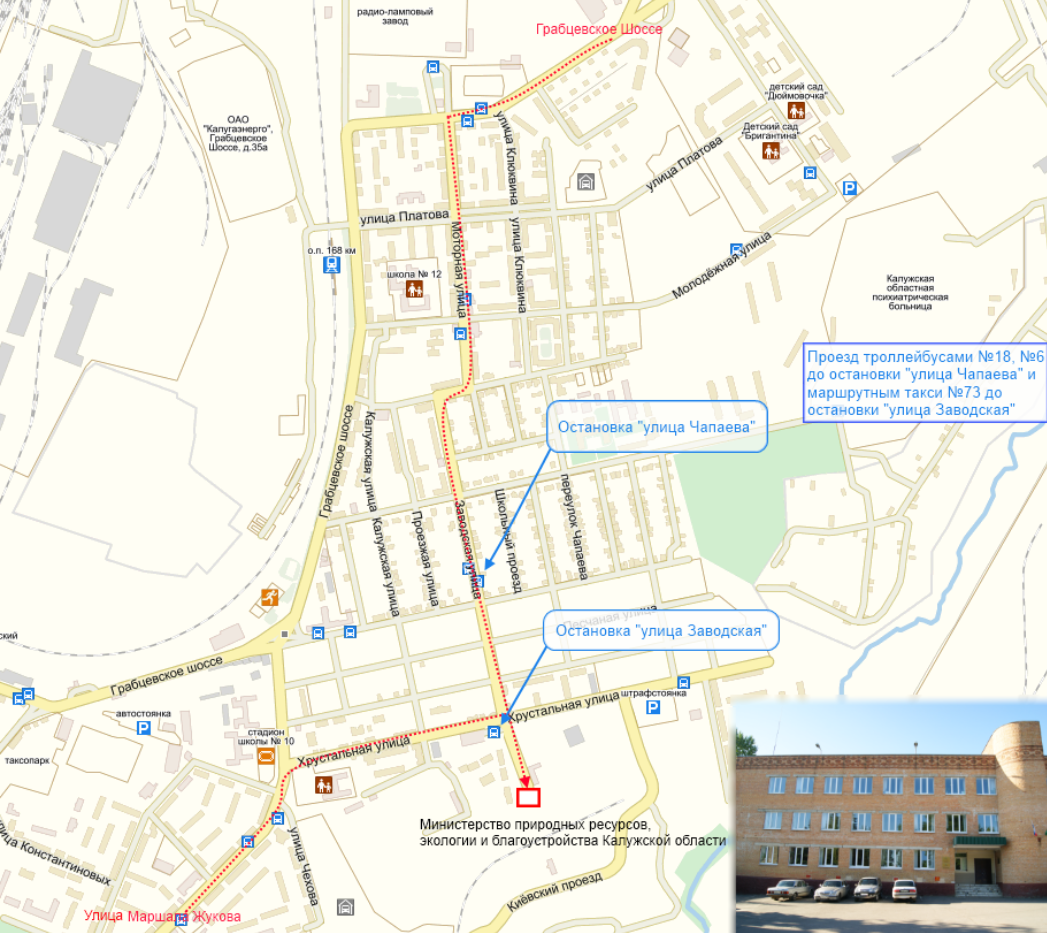 